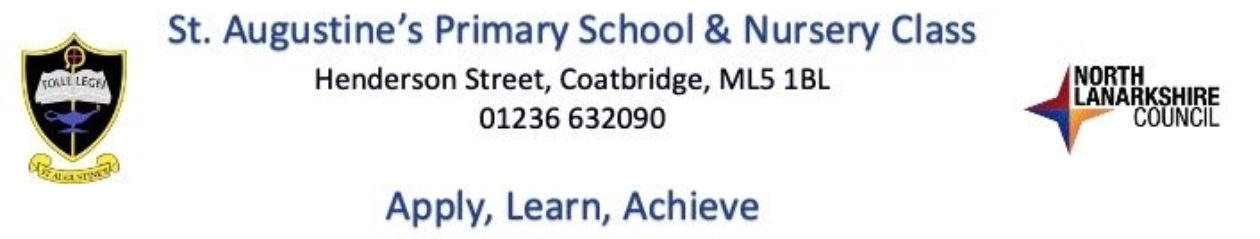 13th May 2022Video Parent MeetingsDear parent/guardian,You are invited to make appointments for the school’s next parent-teacher meetings. These meetings will be booked online, and then held by video meeting rather than in-person at the school.The parent-teacher meetings are online on Tuesday 24th and Wednesday 25th May 2022 for all year groups.To make your appointments please login at: https://parents-booking.co.uk/staugustinesprimaryTo login you will need to enter: Your first name and surnameYour child’s first name, surname and date of birthThe login details you enter must match those we have on record for you.Appointments will be available to book from 3pm today until 3pm on Friday 20th May 2022.After you have made your appointments you can choose to print or e-mail a confirmation.On the day of your appointments, you need to re-login at the website address above. 10mins before your appointments are due to begin you will be able to join the video meeting room, where you can wait for your appointment(s).Internet Browser Compatibility:You must use one of the below device and internet browser combinations for the video meeting technology to work:Apple iPhone/iPad (iOS 11+): SafariAndroid phone/tablet: Chrome or FirefoxLinux computer: Chrome or FirefoxMicrosoft Surface: Chrome or FirefoxMac computer: Safari, Chrome or FirefoxWindows computer: Chrome, Firefox or Edge (Chromium)Troubleshooting TipsIf you cannot login please contact the school office.The email address field entered is only used to send your appointment confirmation. If you have problems logging in, it will not be because of the e-mail address you entered.If you are unable to book at home, please contact the school office for help.Kind regards,Caroline DochertyHeadteacher